Занятие 12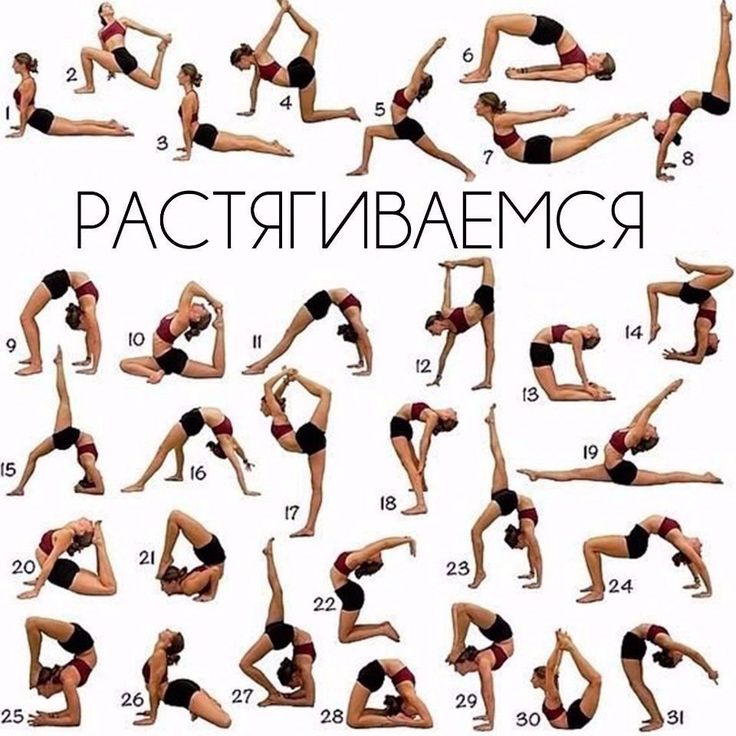 